　北 私 基 第　１９３　号令 和 ４ 年１２月１３日学校法人　理事長　様　　　　　　　　　　　 　　　　　　  公益社団法人　北海道私学振興基金協会　　　　　　　　　 　　  　　　　　　　　　　　   　 理事長　西　岡　憲　廣　　　　　　　　幼保連携型認定こども園に係る在園者数調書　平素は、協会運営にご協力いただき、お礼申し上げます。　このことにつきまして、財務状況等調査資料及び次年度の正会員会費金額における基礎資料等にしますので、下記事項にご留意され、期日までにご提出をお願いいたします。記１．対　　　 象  幼保連携型認定こども園(当協会に入会している園)２. 提 出 資 料　① 幼保連携型認定こども園認可定員及び在園者数調書（別紙）　　　　　　　 ② 令和４年度学校基本調査における学校調査票(幼保連携型認定こども園）の写し３. 提 出 期 日　令和４年１２月２８日（水)４. 提 出 方 法  ＦＡＸもしくはＥメール５. 調 　　　書  調書は協会ホームページ「協会からのお知らせ」にもございます。　　　　　　　　必要な方はダウンロードしてお使い下さい。　　　　　　　　　　　　　　　　　　＜事務局連絡先＞電  話：０１１－２４１－７９１１ＦＡＸ: ０１１－２５１－７５５０E-mail：k_azumi@hshigaku.or.jp（担当：安住）幼保連携型認定こども園認可定員及び在園者数調書１．幼保連携型認定こども園認可定員数（令和４年５月１日現在）２.在園者数（令和４年５月１日現在）１号認定と２号認定を合算してご記入ください。　　　　　　　　　　　　　　　　　　　　　　　　　　　　　　　　　　　　（人）本調書と、令和４年度学校基本調査における学校調査票（幼保連携型認定こども園）の写しを送付願います。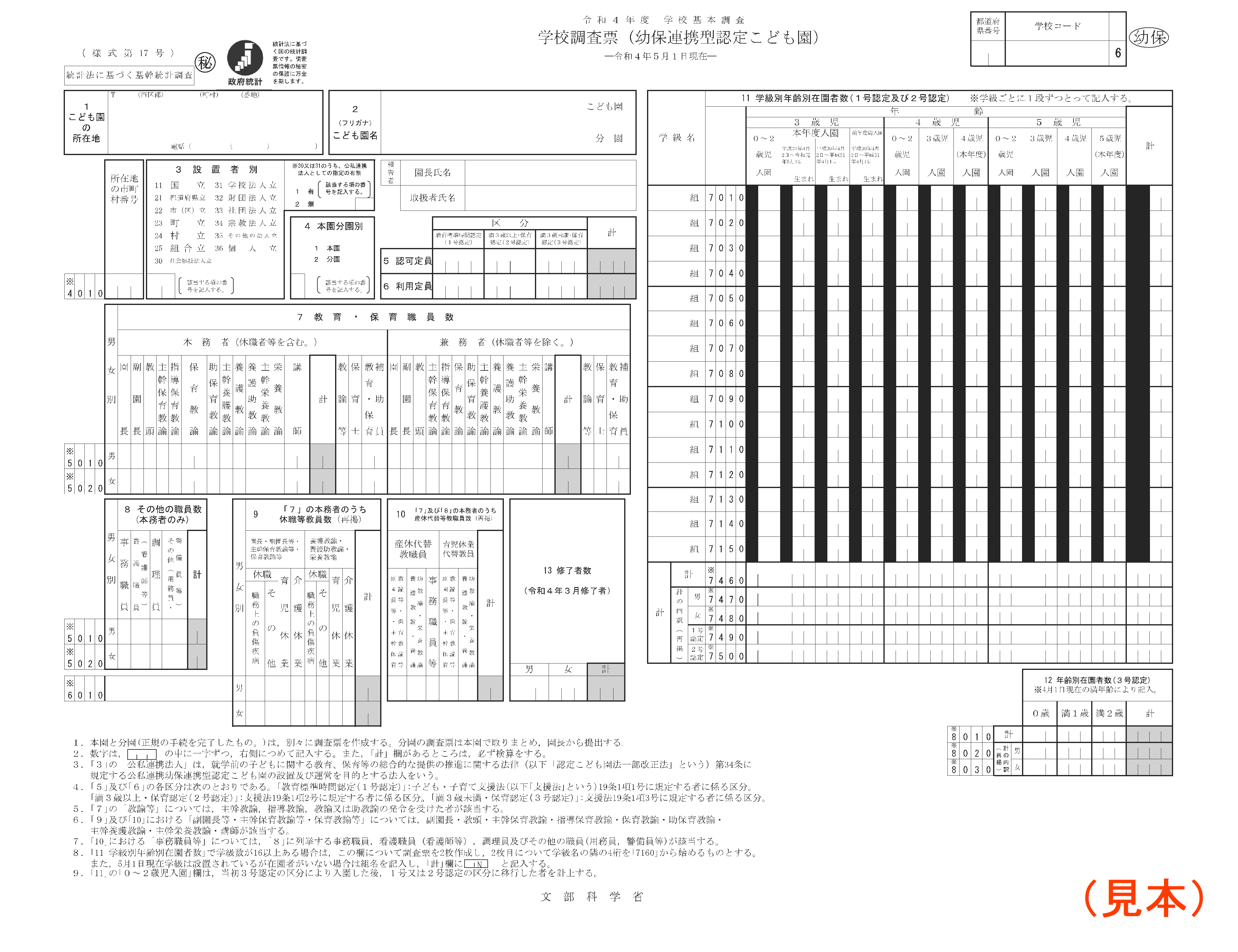 　認可定員数　　　　　　　　　　人区　分３歳児４歳児５歳児合　計備   考在園者数法人名学校名事務担当者